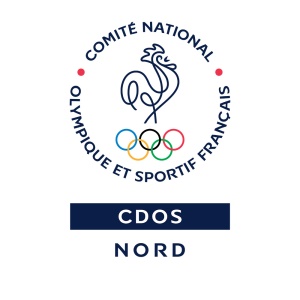 CANDIDATURE AUX PRIX DEPARTEMENTAUX DU FAIR PLAY 2020Pour être recevable, ce document devra être complet  et retourné au CDOS du Nord pour le 13 novembre 2020.Je propose de distinguer :Mme – Melle – Mr (1) : Nom Prénom : …………………………………………………………………………………………………………………….Adresse : ………………………………………………………………………………………………………………………………………………….……………...Code Postal :………………………………………………………………… Ville : …………………………………………………………………………………..Téléphone : …………………………………………………………………. Email : ………………………………………………………………………………Organisme :…………………………………………………………………    Discipline sportive : ………………………………………………………….Date de Naissance :…………………………………………………….Pour (2) : L’esprit sportif remarquable et constant de fair play (promotion et/ou défense de l’esprit sportif) manifesté au cours de sa carrière d’athlète, de pratiquant. L’esprit sportif remarquable et constant de fair play (promotion et/ou défense de l’esprit sportif) manifesté au cours de sa carrière d’éducateur, dirigeant ou arbitre. L’esprit sportif remarquable de fair play (promotion et/ou défense de l’esprit sportif) manifesté dans son comportement de supporteur. L’esprit sportif remarquable de fair play de la structure manifesté dans différents domaines ( ex : domaine sociale : prise en charge de la licence pour un public défavorisé….)Nom, titre, adresse de la personne ou de l’organisme présentant cette candidature :Nom : …………………………………………………………………………………  Prénom : ………………………………………………………………………Titre : …………………………………………………………………………………. Organisme : …………………………………………………………………..Adresse : ……………………………………………………………………………. Code postal : .....……………………………………………………………  Ville : …………………………………………………………………………..  Email : ………………….………………………………………………………………Rayer la mention inutile  		(2) 	Cocher la case correspondanteRenseignements concernant le ( la ) candidat (e) :A – Carrière sportive ou dirigeante ou supporteur  ( résultat ou fonction dans la structure, dans la discipline)…………………………………………………………………………………………………………………………………………………………………………………………………………………………………………………………………………………………………………………………………………………………………………………………………………………………………………………………………………………………………………………………………………………………………………………………………………………………………………………………………………………………………………………………………………………………………………………………………………………………………………………………………………………………………………………………………………………………………………………………………………………………………………………………………………………………………………………………………………………………………………………………………………………………………………………………………………………………………………………………………………………………………………………………………………………………………………………………………………………………………………………………………………………………………………………………………………………………………………………………………………………………………………………………………………………………………………………………………………………………………………………………………………………………………………………………………………………………………………………………………………………………………………………………………………………………………………………………………….B – Détailler précisément l’acte ou les actions de Fair Play  (sous toutes ces formes) justifiant la proposition…………………………………………………………………………………………………………………………………………………………………………………………………………………………………………………………………………………………………………………………………………………………………………………………………………………………………………………………………………………………………………………………………………………………………………………………………………………………………………………………………………………………………………………………………………………………………………………………………………………………………………………………………………………………………………………………………………………………………………………………………………………………………………………………………………………………………………………………………………………………………………………………………………………………………………………………………………………………………………………………………………………………………………………………………………………………………………………………………………………………………………………………………………………………………………………………………………………………………………………………………………………………………………………………………………………………………………………………………………………………………………………………………………………………………………………………………………………………………………………………………………………………………………………………………………………………………………………………………….………………………………………………………………………………………………………………………………………………………………………………………………………………………………………………………………………………………………………………………………………………………………………………………………………………………………………………………………………………………………………………………………………………………………………………………………………………………………………………………………………………………………………………………………………………………………………………………………………………………………………………………………………………………………………………………………………………………………………………………………………………………………………………………………….Date :…………………………………………………Certifié sincère et véritable,Signature : 